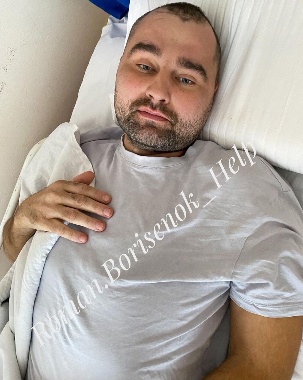 Уважаемые господа!Обращается к Вам Борисёнок Игорь, родной брат Борисёнка Романа Александровича, 21.07.1985 г.р. 27 сентября текущего года брат обратился в приёмный покой больницы г. Новополоцка с жалобами на сильную головную боль, шаткую походку и общее недомогание. На основании сделанной рентгеновской компьютерной томографии был выставлен неутешительный диагноз – опухоль головного мозга.Уже 29 сентября брата разместили в Республиканском научно-практическом центре онкологии и медицинской радиологии имени Н.Н. Александрова, где были проведены две сложнейшие и редкие для Беларуси операции на головном мозге:- 04.10.2022 – эндоскопическая операция с целью забора части биоматериала опухоли головного мозга для дальнейшего исследования;- 17.10.2022 – частичное удаление опухоли правого таламуса.К сожалению, расположение опухоли в труднодоступном месте, несмотря на 8-часовую операцию, привело к серьёзным послеоперационным осложнениям: выраженному левостороннему гемипарезу и элементам акинетического мутизма.16.11.2022, лишь спустя месяц после последней операции, пришёл результат гистологии, который оказался шокирующим для Романа и его семьи: диффузная глиома средней линии с НЗ К27М-мутацией, CNS WHO 2021 grade 4 правого таламуса и компрессией третьего желудочка.По результатам консультации с «Европейским медицинским Центром» в г. Москва рекомендовано проведение комплексного геномного теста «FoundationOne CDx» или «Oncopass» для всеобъемлющей геномной диагностики опухолевой ткани, с помощью которого врач сможет подобрать таргетное лечение для конкретной опухоли. Также указанная клиника предоставила предварительную смету медицинских расходов по лечению на базе клиники в Москве, которая составила 44 063 Евро.29.11.2022 нами заключен договор на проведение исследования образцов опухоли в США методом «FoundationOne», результаты которого придут не раньше конца декабря.К настоящему времени Роман уже прошёл один курс радиологии и находится на лечении в УЗ «Витебский областной клинический онкологический диспансер».Левая часть тела брата не функционирует, фактически он прикован к постели и, несмотря на нахождение в сознании, не может самостоятельно выполнять простейшие для здорового человека физические действия, ему необходимы круглосуточный уход и помощь.Случившееся стало полной неожиданностью для самого Романа, его семьи (жены Кристины, 2-летнего сына Степана и 9-летней дочери Александры) и нас всех. На неопределённую паузу поставлены все планы и надежды.Просим Вас рассмотреть данное обращение и не остаться в стороне от постигшей нас беды!В ЦБУ 214 Беларусбанк в г. Новополоцк открыты благотворительные счета по сбору денежных средств для дальнейшего лечения и реабилитации Романа:- белорусские рубли - транзитный счёт BY28AKBB38193821000170000000 на благотворительный счёт BY03AKBB31340000015440070000 в ЦБУ 214Назначение платежа: Сбор средств Борисёнком Игорем Александровичем для лечения и реабилитации родного брата Борисёнка Романа Александровича.Также можно помочь, переведя любую сумму на следующие банковские карты:Беларусбанк BYN 9112 3801 6310 3783Срок действия карты до 11/27, имя пользователя IHAR BARYSIONAK№ счёта BY49AKBB30140014936850070000Альфа-банк BYN 4585 2200 0441 3893Срок действия карты до 09/27, имя пользователя IHAR BARYSIONAK№ счёта BY78ALFA30145163940010270000Кроме того, есть возможность пополнить баланс МТС +375(29)813-32-46, воспользовавшись услугой «поделись балансом» *363*375298133246*сумма#вызовПросим оказать посильную помощь для возвращения в нормальную жизнь прекрасного сына, мужа, отца и брата Борисёнка Романа Александровича. Выписной эпикриз и смету прилагаем.Спасибо заранее!С уважением,Брат, Борисёнок Игорь Александрович